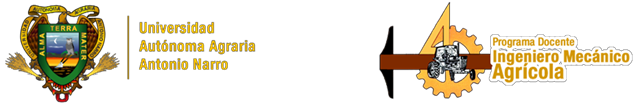 Sala de videoconferencias.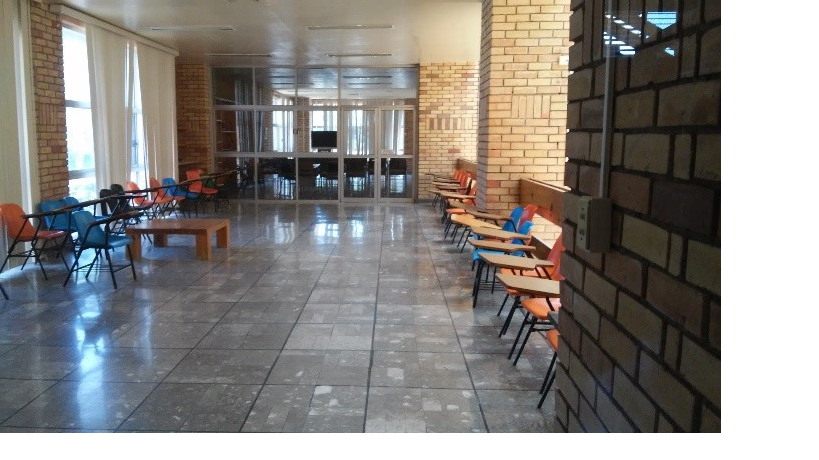 